The Rotary Club of Gig Harbor Midday 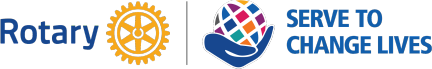 Board Meeting Minutes July 27, 2021 Attendance: Lonna, Gunda, Carol, Andy, Dan, Don, Kelly, Steve, Marilyn, Paul, Cheri, Luellen Review of Minutes from last meeting; Minutes approved as read. Treasurers Reports:*Operational - Steve reports we haven’t finalized the budget yet as all invoices have not been received from Golferitaville expenditures. Please note that the $10,000 is not “spendable”, but a transfer from another account. We have 44 active members in the club. Please note: $195.00 is from the Membership committee for new member kits. Discussion: Cheri recommended that we continue our membership in the Chamber of Commerce because @ $100 a yr. we get a lot of exposure; we are invited to all their events and Marilyn stated that we also get a sizable discount @ Office Depot. Board approved to continue our membership in the Chamber. Dan reported that we earned $485, and $480 in Happy Bucks to be donated to the Bischoff Food Bank. The George Morgeli hole @ Golferitaville earned $720. It was moved, seconded to donate that as well to the Bischoff Food Bank. *Midday Charity Foundation -Gunda & Dan. Marilyn reported that she and Gunda are working on the details of the transfer of leadership. *Rotary Foundation – Andy reported that we have a corpus of $55,480 in the Foundation. We paid out $11,500 in scholarships this year because of the impact of Covid. Usually we select one or two students for scholarships. At this point we need to understand that we are working to create a substantial Endowment so that we only spend the interest of the Endowment, while leaving the corpus of the money in the account so that it becomes a scholarship endowment in perpetuity for all students in the future.We only earned $160 in interest this last year, so it is imperative that we as a club begin to deposit donated dollars into this account or it will continue to dwindle. Further discussion is needed. Goals for New Year *Every Member Bring One (3+) Lonna reported that RI’s goal this year is “Every Member bring one”, and she is setting a more doable goal for our club because of Covid restrictions. Lonna’s goal is to increase our membership from 44 to 47. This is also more realistic for our club because every year we also lose members. *Rotary Service Day:  TBAMembership:  Our District is going to enter your name (if you bring in a New Member) into a drawing for an all paid trip to the Rotary International meeting this year to Houston, Texas. *4 Service Projects to be carried out throughout this year. *6 Social Events that are already in the planning stages Ongoing Items *Weekly Meetings & Gatherings -Covid-19 Update; Lonna reported that we will not be able to meet in person at Anthony’s in the near future because of their lack of food servers. Discussion: Luellen suggested she will ask about Canterwoods availability. The morning club meets in person and has about 60 people in attendance, and about 4 zooming in.RI recommends that Rotary clubs do a hybrid of in person meetings, and zoom meetings. It was suggested that if we have “in person meetings” and include people on zoom, the people on zoom will get a diminished experience, and that could affect membership as a result. Tom Borgen requested that our clubs reach some clarity concerning mask wearing at our meetings in the future considering the “fluidity” of Covid variants still infecting people. He stated that the Morning club is asking all those who are not vaccinated to wear a mask at “in person meetings”. Considering that this is a fluid situation, Lonna suggested that we follow the Rotary guideline of wearing a mask to gatherings if you are not vaccinated.  Since we are not meeting in person yet  we can assess in person gatherings as they happen, taking into account our 4 Way Test, and the health and well being of our fellow Rotarians.*DACdb vs Clubrunner-Gunda Meissner is working with Mary Horn at the District level, as well as Don, and Steve to look at all costs associated with switching systems, and this is an on-going process. Don H. reported that he has attended DACdb course and does not think that there is enough of an “improvement” in the new system to warrant the amount of time and energy that it would take to change from Club Runner to DACdb. Don’s main concern is that it would be an enormous amount of work to go through our archives and retrieve each story of our history individually and transfer it to DACdb. Don stated that he is not sure that he would want to tackle that job. Gunda, Steve and Don will retrieve all relevant numbers and report back to the Board. *Is Harbor Hounds Happening?–Marilyn Hoppen, and Luellen report that they have not had very much luck in getting sponsors, and vendors. When we first started this fundraiser it had a definite purpose; to raise funds for the Purdy Women’s Pet Partnership Program. This is no longer the case so the “cause” is not as clear to Sponsors. It is Marilyn’s recommendation that we postpone the event until Spring,moved,seconded, and Board approved. *Golferitaville Update –Cheri Johnson reports that most of the survey results are positive and people are looking forward to coming back again. Our cost to rent McCormick Woods was $20,000. Cheri suggested that we gift Kathy Black concert tickets for all her work on obtaining sponsors for the event. Board approved. New Items *RYLA Multi-District Agreement – President recommends approval, Board approved. *Membership Month; August is Membership month. Lonna wants all our members to feel appreciated and valued. We have members who need our support more than ever right now.Thelma Brown has stepped up to be our new Member Care  representative. All concerns about members should be forwarded to Thelma or Lonna to respond.Mary has sent a Club Runner email for members to sign up to take meals to Howard Svigals as soon as he is out of the hospital and recovering at home. Please consider this if you have time. *Other; Etta projects going well. The planter boxes for Backpack 4 Kids are full of growing food, and the Little Food Pantries are being filled. Youth Services; no report P.R.; no report, meeting Aug. 13 Calendar Items Downtown Social 9/1/21 Outdoor event  Rodeo/Concert/Fair 8/26/21 Holiday Party 12/9/21 (Tentative)  Star Awards 2/4/22  -- Start thinking of people to nominate Adjourned @ 1:25pm Respectfully submitted, Carol Virak, Secretary 2021/22